TUTO : carte sans finPourquoi une carte sans fin ? Parce qu'elle s'ouvre, s'ouvre, et s'ouvre encore... jusqu'à revenir au point de départ. 1 - Prendre 2 carrés de papier recto/verso de même taille, (par exemple 1 uni et 1 imprimé) dimensions : 14 x 14 cm. 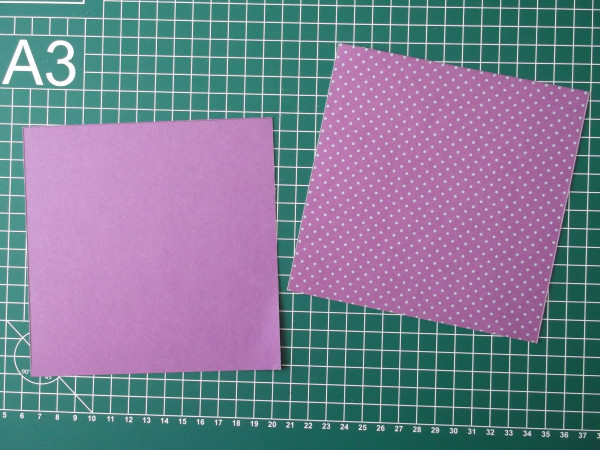 2 - Couper ces carrés de moitié, afin d'obtenir 4 rectangles de 14 x 7 cm.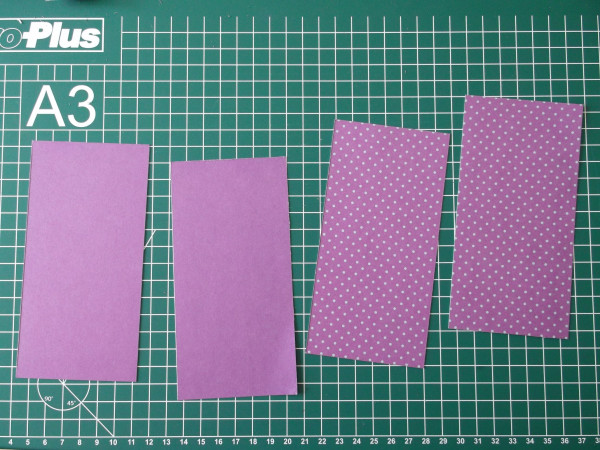 3 - Sur la longueur, marquer un pli à 3,5 cm de chaque côté des rectangles.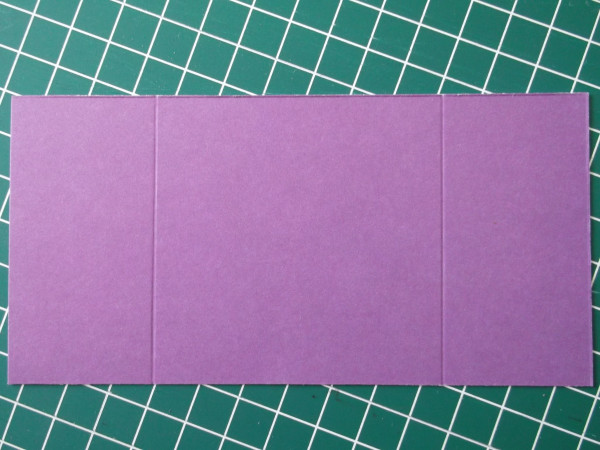 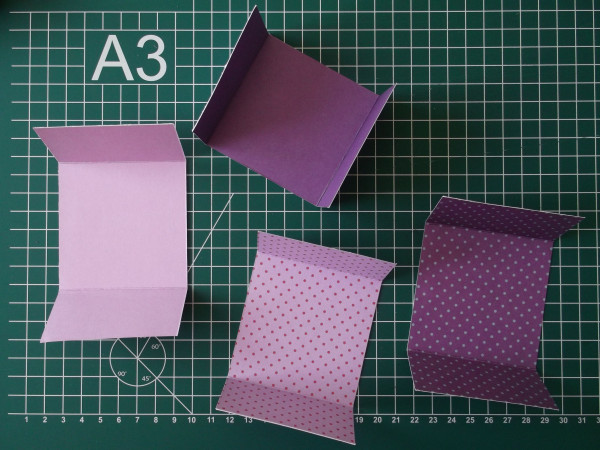 4 - Sur chaque papier, tracer un léger trait de crayon à 3,5cm du bord et hachurer toutes les parties extérieures comme sur la photo 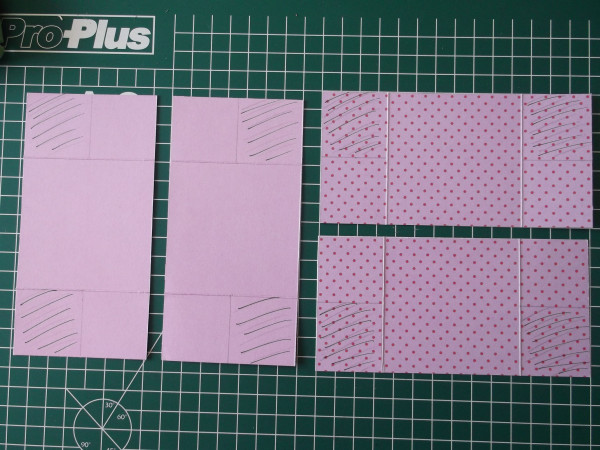 5 – Recouvrir de colle les parties hachurées. Ensuite superposer les papiers comme sur la photo (hachures contre hachures), sans chevaucher sur les autres parties (aussi bien à l'avant, qu'à l'arrière de la carte).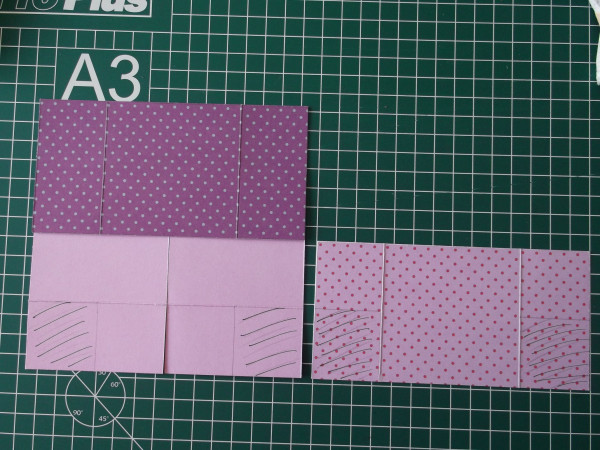 6 - Une fois les 4 parties assemblées, la première face est ainsi prête. Ouvrir latéralement de chaque côté...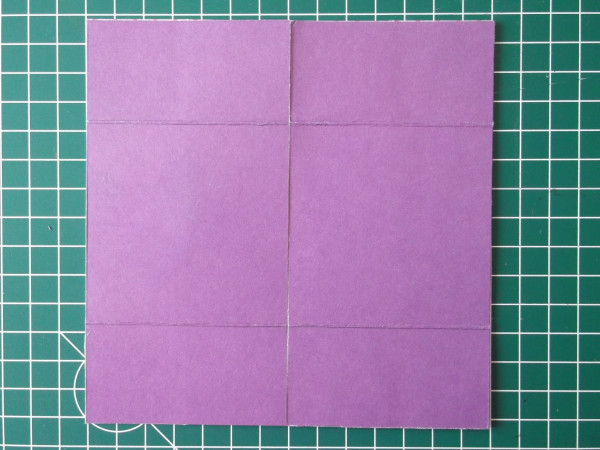 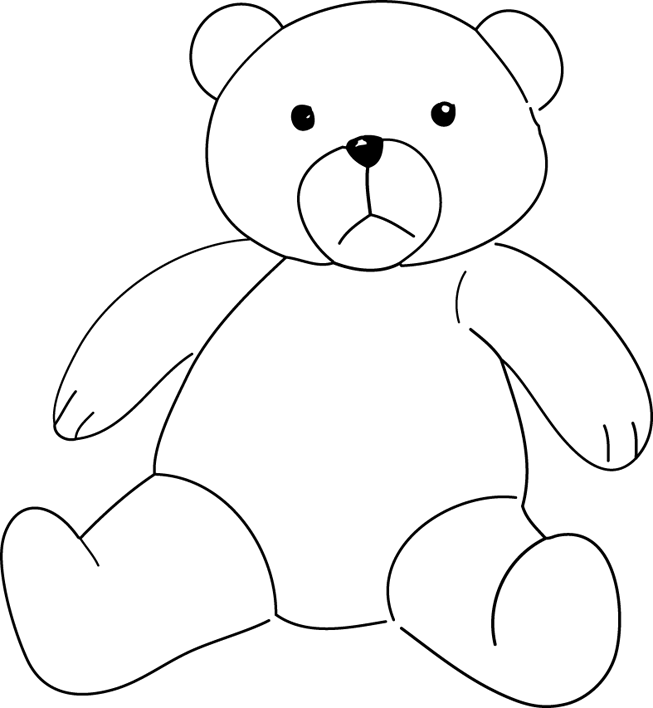 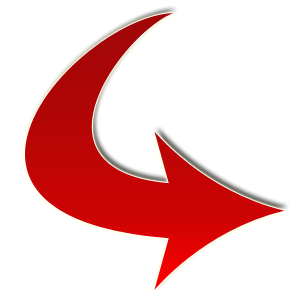 7 – Voici la deuxième face ; Ouvrir vers le haut et vers le bas…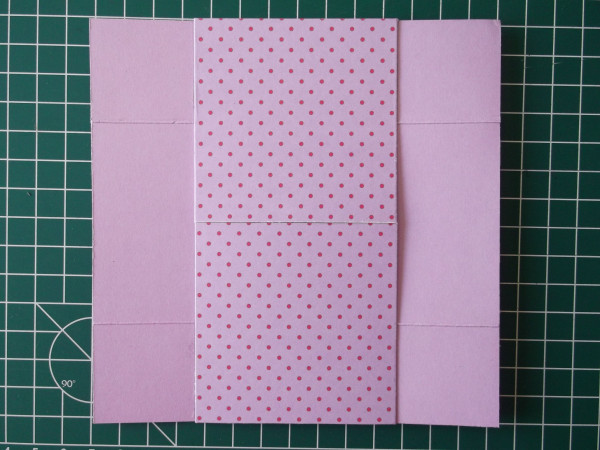 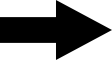 8 – Voici la troisième face ; ouvrir latéralement…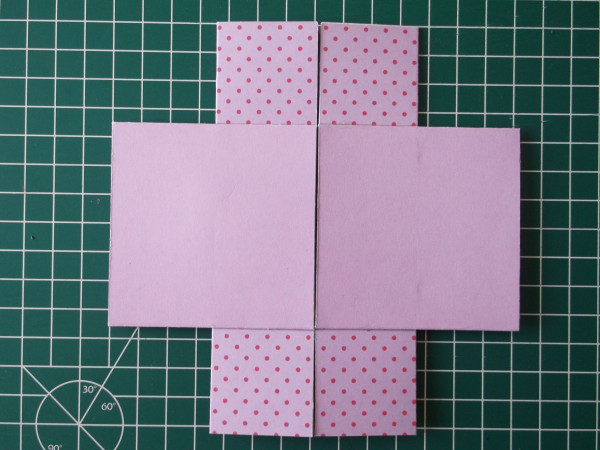 9 - Et enfin la dernière, avant de revenir au point de départ…  Ouvrir vers le haut et le bas…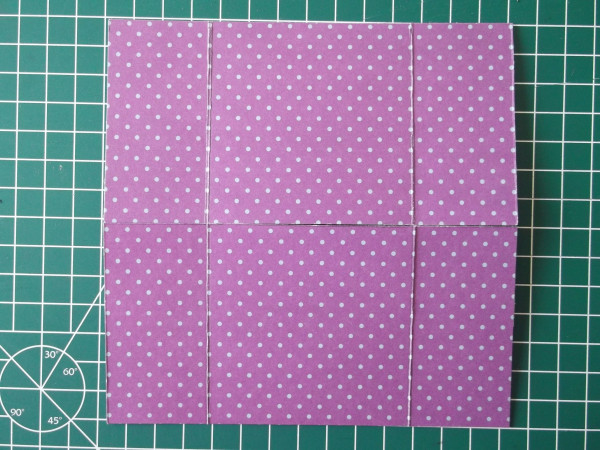 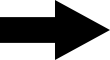 Retour au point de départ…Il ne reste plus qu’à la décorer !!!....   Bon scrap.